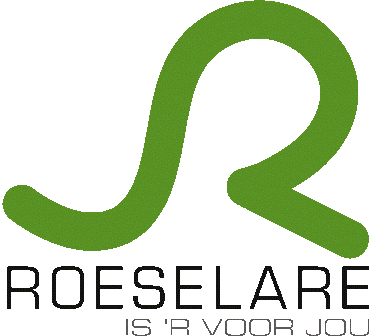                                                       Roeselare, ………………………..	AANVRAAG NR. …………………………BOUWDOSSIER NR. …………………….AANVRAAG TOT PLAATSEN VAN EEN     REGENWATERPUT   IN DE VOORTUINSTROOK                                                         SEPTISCHE PUTAfwijking op een gewone rioolvergunning.Ondergetekende, (naam, adres en telefoon)			Rijksregisternummer: ………………………………neemt nota dat op het grondgebied Roeselare het plaatsen van een regenwaterput  /  een septische put in de voortuinstrook niet is toegelaten.Ik heb de eer aan het college van Burgemeester en Schepenen een afwijking te vragen  voor het plaatsen van een      regenwaterput       	                   septische putin de voortuinstrook in Roeselare, (straat en nr.) ………………………………………………………………gekend bij het kadaster, ….e afdeling, sectie ……..,  nr(s). ………………………………………………….en dit om de gemotiveerde reden : …………………………………………………………………………………………………………………………………………………………………………………………………………………………………………………………………………………………………………………………………………………………………………………………………………………………………………………………………………………………………………………………………………………………………………………………………………Ik ben eigenaar / geen eigenaar  van de grond waarop de werken zullen worden uitgevoerd. Ik doe hierbij afstand van meerwaarde ingeval de geplaatste regenwaterput / septische put         moet verwijderd worden door grondonteigening.Ik voeg hierbij een  plan in drie exemplaren met opgave van de inplanting van de regenwaterput / septische put. Voor akkoord,	de eigenaar						de aanvrager